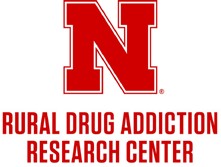 LNC FACILITY VOUCHER PROGRAM PROPOSAL FORMProject Title:Investigator Name: Co-Investigator Name(s): Proposed Project Dates:Supporting Documentation: Please attach pages with the following information.Scientific rationale for the pilot project, approach, and timeline;An outline of the larger project downstream;A description of how the pilot study will support the larger proposal’s competitiveness;The target funding mechanisms and submission date for the larger project proposal.Budget: Please contact the LNC Facility Co-Directors or Coordinator to complete budget allocations.*These rates may be adjusted based on project specificsInvestigator Signature:________________________________				Date: ____________Core Facility Director/Coordinator Signature (required prior to submission): Signature:__________________________________________				Date: ____________Planned Allocation of LNC Voucher fundsPlanned Allocation of LNC Voucher fundsPlanned Allocation of LNC Voucher fundsPlanned Allocation of LNC Voucher fundsItem DescriptionHoursRate*TotalPlanning ODIN usage within pilot study$25.00/hourStaff to manage ODIN deployment during pilot study$12.50/hourParticipation incentives 
$_______ paid as follows:___ admission interview___ ODIN-based data collection___ at exit interviewAssistance with analysis of ODIN data$25.00/hourOther (specify____________________________________)$12.50-$25.00/hourTotal BudgetTotal BudgetTotal Budget